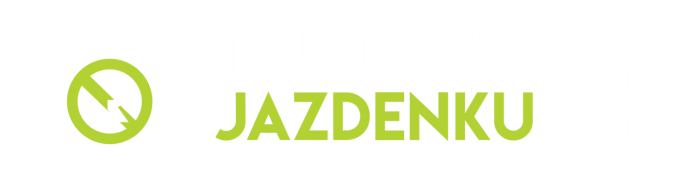 Ďakujeme za prejavenú dôveru pri výbere vášho budúceho auta.Aby sme boli schopní vybrať ideálne auto spĺňaujúce vaše špecifické požiadavky, prosím venujte pozornosť čo možno najdetailnejšiemu a najpresnejšiemu vyplneniu nasledovného dotazníka:Vyplnený dotazník prosím odošlite späť na adresu info@kupujemjazdenku.skTešíme sa na vašu odpoveď!S pozdravom,Tím kupujemjazdenku.sk#nekupujkybel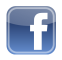 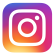 Naša otázkaInfovaša odpoveďRozpočet na kúpuDoplňte sumu v EURRočný rozpočet na údržbu a servisVyberte 1 možnosť zo zoznamuPredpokladaný ročný nájazd kmVyberte 1 možnosť zo zoznamuPredpokladaná dĺžka vlastnenia vozidlaVyberte 1 možnosť zo zoznamuDruh najčastejšie jazdených trásVyberte 1 možnosť zo zoznamuJazdný štýlVyberte 1 možnosť zo zoznamuVeľkosť autaVyberte 1 možnosť zo zoznamuPreferovaný typ karosérieVyberte kľudne aj viac z ponúkaných možnostíHatchback   Kupé   Sedan   KombiSUV   Roadster   Kabriolet   OffroadPrevodovkaVyberte 1 možnosť zo zoznamuSpotreba palivaVyberte 1 možnosť zo zoznamuDruh palivaVyberte kľudne aj viac z ponúkaných možnostíBenzín   Diesel   LPG/CNGHybrid   ElektrikaViditeľné známky používaniaVyberte 1 možnosť zo zoznamuPočet predošlých majiteľovVyberte 1 možnosť zo zoznamuKrajina pôvoduVyberte 1 možnosť zo zoznamuPreferované značky?Prosím vypíštePožiadavky na výbavuProsím vpíšte čo je pre vás dôležité, čo chcete aby vaše budúce auto určite malo (npr. klíma, elektrické všetky okná, zadná parkovacia kamera...)Iné dôležité pripomienky?Hlavný účel použitia auta?Potrebujete aj ťažné zariadenie? Ekológia?Farba?Čokoľvek iné vás napadne...FinancovaniePomôžeme s leasingom?Ak máte predstavu o nejakom konkrétnom aute, dajte nám vedieť (npr. BMW 3, touring, rok 2016, benzín, 140kW...)Ak máte predstavu o nejakom konkrétnom aute, dajte nám vedieť (npr. BMW 3, touring, rok 2016, benzín, 140kW...)Ak ste prezerali konkrétne inzeráty a niektoré vás zaujali, skopírujte url adresy pod seba do bunky vedľa:Ak ste prezerali konkrétne inzeráty a niektoré vás zaujali, skopírujte url adresy pod seba do bunky vedľa: